PŘÍLOHAPŘÍLOHA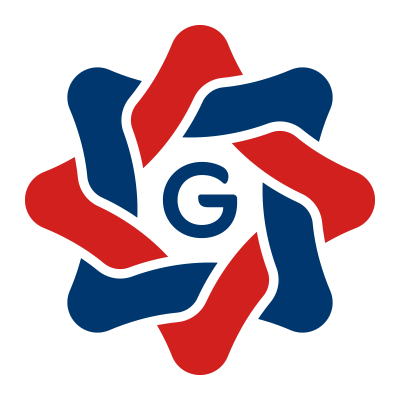 územní samosprávné celky, svazky obcí, regionální radyúzemní samosprávné celky, svazky obcí, regionální rady(v Kč, s přesností na dvě desetinná místa)(v Kč, s přesností na dvě desetinná místa)Období:12 / 2020IČO:03230333Název:Vodohospodářský svazek obcí Domažlicka A.1.Informace podle § 7 odst. 3 zákonaInformace podle § 7 odst. 3 zákonaInformace podle § 7 odst. 3 zákonaInformace podle § 7 odst. 3 zákonaInformace podle § 7 odst. 3 zákonaÚčetní jednotka bude pokračovat ve své činnosti. Učetní jednotka nemá informaci, že by nastaly skutečnosti, které by ji v činnosti omezovaly nebo zabraňovaly. Z tohoto důvodu účetní jednotka nevolila změnu účetních metod.Účetní jednotka bude pokračovat ve své činnosti. Učetní jednotka nemá informaci, že by nastaly skutečnosti, které by ji v činnosti omezovaly nebo zabraňovaly. Z tohoto důvodu účetní jednotka nevolila změnu účetních metod.Účetní jednotka bude pokračovat ve své činnosti. Učetní jednotka nemá informaci, že by nastaly skutečnosti, které by ji v činnosti omezovaly nebo zabraňovaly. Z tohoto důvodu účetní jednotka nevolila změnu účetních metod.Účetní jednotka bude pokračovat ve své činnosti. Učetní jednotka nemá informaci, že by nastaly skutečnosti, které by ji v činnosti omezovaly nebo zabraňovaly. Z tohoto důvodu účetní jednotka nevolila změnu účetních metod.Účetní jednotka bude pokračovat ve své činnosti. Učetní jednotka nemá informaci, že by nastaly skutečnosti, které by ji v činnosti omezovaly nebo zabraňovaly. Z tohoto důvodu účetní jednotka nevolila změnu účetních metod.Účetní jednotka bude pokračovat ve své činnosti. Učetní jednotka nemá informaci, že by nastaly skutečnosti, které by ji v činnosti omezovaly nebo zabraňovaly. Z tohoto důvodu účetní jednotka nevolila změnu účetních metod.A.2.Informace podle § 7 odst. 4 zákonaInformace podle § 7 odst. 4 zákonaInformace podle § 7 odst. 4 zákonaInformace podle § 7 odst. 4 zákonaInformace podle § 7 odst. 4 zákonaÚčetní jednotka neprovedla změnu označování položek rozvahy a výkazu zisku a ztráty a jejich obsahového vymezení, včetně způsobu oceňování.Účetní jednotka neprovedla změnu označování položek rozvahy a výkazu zisku a ztráty a jejich obsahového vymezení, včetně způsobu oceňování.Účetní jednotka neprovedla změnu označování položek rozvahy a výkazu zisku a ztráty a jejich obsahového vymezení, včetně způsobu oceňování.Účetní jednotka neprovedla změnu označování položek rozvahy a výkazu zisku a ztráty a jejich obsahového vymezení, včetně způsobu oceňování.Účetní jednotka neprovedla změnu označování položek rozvahy a výkazu zisku a ztráty a jejich obsahového vymezení, včetně způsobu oceňování.Účetní jednotka neprovedla změnu označování položek rozvahy a výkazu zisku a ztráty a jejich obsahového vymezení, včetně způsobu oceňování.A.3.Informace podle § 7 odst. 5 zákonaInformace podle § 7 odst. 5 zákonaInformace podle § 7 odst. 5 zákonaInformace podle § 7 odst. 5 zákonaInformace podle § 7 odst. 5 zákonaÚčetní jednotka účtuje dle směrnic, na podrozvahových účtech neuvádí žádné informace.Účetní jednotka účtuje dle směrnic, na podrozvahových účtech neuvádí žádné informace.Účetní jednotka účtuje dle směrnic, na podrozvahových účtech neuvádí žádné informace.Účetní jednotka účtuje dle směrnic, na podrozvahových účtech neuvádí žádné informace.Účetní jednotka účtuje dle směrnic, na podrozvahových účtech neuvádí žádné informace.Účetní jednotka účtuje dle směrnic, na podrozvahových účtech neuvádí žádné informace.A.4.Informace podle § 7 odst. 5 zákona o stavu účtů v knize podrozvahových účtůInformace podle § 7 odst. 5 zákona o stavu účtů v knize podrozvahových účtůInformace podle § 7 odst. 5 zákona o stavu účtů v knize podrozvahových účtůInformace podle § 7 odst. 5 zákona o stavu účtů v knize podrozvahových účtůInformace podle § 7 odst. 5 zákona o stavu účtů v knize podrozvahových účtůČísloPodrozvahovýPodrozvahovýÚČETNÍ OBDOBÍÚČETNÍ OBDOBÍpoložkyNázev položkyNázev položkyúčetBĚŽNÉMINULÉP.I.Majetek a závazky účetní jednotky1.Jiný drobný dlouhodobý nehmotný majetek9012.Jiný drobný dlouhodobý hmotný majetek9023.Vyřazené pohledávky9054.Vyřazené závazky9065.Ostatní majetek909P.II.Krátkodobé podmíněné pohledávky z transferů a krátkodobé podmíněné závazky z transferů1.Krátkodobé podmíněné pohledávky z předfinancování transferů9112.Krátkodobé podmíněné závazky z předfinancování transferů9123.Krátkodobé podmíněné pohledávky ze zahraničních transferů9134.Krátkodobé podmíněné závazky ze zahraničních transferů9145.Ostatní krátkodobé podmíněné pohledávky z transferů9156.Ostatní krátkodobé podmíněné závazky z transferů916P.III.Podmíněné pohledávky z důvodu užívání majetku jinou osobou1.Krátkodobé podmíněné pohledávky z důvodu úplatného užívání majetku jinou osobou9212.Dlouhodobé podmíněné pohledávky z důvodu úplatného užívání majetku jinou osobou9223.Krátkodobé podmíněné pohledávky z důvodu užívání majetku jinou osobou na základě smlouvy o výpůjčce9234.Dlouhodobé podmíněné pohledávky z důvodu užívání majetku jinou osobou na základě smlouvy o výpůjčce9245.Krátkodobé podmíněné pohledávky z důvodu užívání majetku jinou osobou z jiných důvodů9256.Dlouhodobé podmíněné pohledávky z důvodu užívání majetku jinou osobou z jiných důvodů926P.IV.Další podmíněné pohledávky1.Krátkodobé podmíněné pohledávky ze smluv o prodeji dlouhodobého majetku9312.Dlouhodobé podmíněné pohledávky ze smluv o prodeji dlouhodobého majetku9323.Krátkodobé podmíněné pohledávky z jiných smluv9334.Dlouhodobé podmíněné pohledávky z jiných smluv9345.Krátkodobé podmíněné pohledávky ze sdílených daní9396.Dlouhodobé podmíněné pohledávky ze sdílených daní9417.Krátkodobé podmíněné pohledávky ze vztahu k jiným zdrojům9428.Dlouhodobé podmíněné pohledávky ze vztahu k jiným zdrojům9439.Krátkodobé podmíněné úhrady pohledávek z přijatých zajištění94410.Dlouhodobé podmíněné úhrady pohledávek z přijatých zajištění94511.Krátkodobé podmíněné pohledávky ze soudních sporů, správních řízení a jiných řízení94712.Dlouhodobé podmíněné pohledávky ze soudních sporů, správních řízení a jiných řízení948P.V.Dlouhodobé podmíněné pohledávky z transferů a dlouhodobé podmíněné závazky z transferů1.Dlouhodobé podmíněné pohledávky z předfinancování transferů9512.Dlouhodobé podmíněné závazky z předfinancování transferů9523.Dlouhodobé podmíněné pohledávky ze zahraničních transferů9534.Dlouhodobé podmíněné závazky ze zahraničních transferů9545.Ostatní dlouhodobé podmíněné pohledávky z transferů9556.Ostatní dlouhodobé podmíněné závazky z transferů956P.VI.Podmíněné závazky z důvodu užívání cizího majetku1.Krátkodobé podmíněné závazky z operativního leasingu9612.Dlouhodobé podmíněné závazky z operativního leasingu9623.Krátkodobé podmíněné závazky z finančního leasingu9634.Dlouhodobé podmíněné závazky z finančního leasingu9645.Krátkodobé podmíněné závazky z důvodu užívání cizího majetku na základě smlouvy o výpůjčce9656.Dlouhodobé podmíněné závazky z důvodu užívání cizího majetku na základě smlouvy o výpůjčce9667.Krátkodobé podmíněné závazky z důvodu užívání cizího majetku nebo jeho převzetí z jiných důvodů9678.Dlouhodobé podmíněné závazky z důvodu užívání cizího majetku nebo jeho převzetí z jiných důvodů968P.VII.Další podmíněné závazky1.Krátkodobé podmíněné závazky ze smluv o pořízení dlouhodobého majetku9712.Dlouhodobé podmíněné závazky ze smluv o pořízení dlouhodobého majetku9723.Krátkodobé podmíněné závazky z jiných smluv9734.Dlouhodobé podmíněné závazky z jiných smluv9745.Krátkodobé podmíněné závazky z přijatého kolaterálu9756.Dlouhodobé podmíněné závazky z přijatého kolaterálu9767.Krátkodobé podmíněné závazky vyplývající z práv.předp.a další činn.moci zákonod.,výkon. nebo soudní9788.Dlouhodobé podmíněné závazky vyplývající z práv.předp.a další činn.moci zákonod.,výkon. nebo soudní9799.Krátkodobé podmíněné závazky z poskytnutých garancí jednorázových98110.Dlouhodobé podmíněné závazky z poskytnutých garancí jednorázových98211.Krátkodobé podmíněné závazky z poskytnutých garancí ostatních98312.Dlouhodobé podmíněné závazky z poskytnutých garancí ostatních98413.Krátkodobé podmíněné závazky ze soudních sporů, správních řízení a jiných řízení98514.Dlouhodobé podmíněné závazky ze soudních sporů, správních řízení a jiných řízení986P.VIII.Ostatní podmíněná aktiva a ostatní podmíněná pasiva a vyrovnávací účty1.Ostatní krátkodobá podmíněná aktiva9912.Ostatní dlouhodobá podmíněná aktiva9923.Ostatní krátkodobá podmíněná pasiva9934.Ostatní dlouhodobá podmíněná pasiva9945.Vyrovnávací účet k podrozvahovým účtům999A.5.Informace podle § 18 odst. 3 písm. b) zákonaA.6.Informace podle § 19 odst. 6 zákonaK rozvahovému dni nejsou známy žádné skutečnosti, které by nebyly zachyceny v závěrce a přitom mají vliv na finanční situaci účetní jednotky.B.1.Informace podle § 66 odst. 6B.2.Informace podle § 66 odst. 8B.3.Informace podle § 68 odst. 3C.Doplňující informace k položkám rozvahy "C.I.1 Jmění účetní jednotky" a "C.I.3. Transfery na pořízení dlouhodobého majetku"Doplňující informace k položkám rozvahy "C.I.1 Jmění účetní jednotky" a "C.I.3. Transfery na pořízení dlouhodobého majetku"Doplňující informace k položkám rozvahy "C.I.1 Jmění účetní jednotky" a "C.I.3. Transfery na pořízení dlouhodobého majetku"Doplňující informace k položkám rozvahy "C.I.1 Jmění účetní jednotky" a "C.I.3. Transfery na pořízení dlouhodobého majetku"ČísloČísloÚČETNÍ OBDOBÍÚČETNÍ OBDOBÍpoložkypoložkyNázev položkyBĚŽNÉMINULÉC.1.Zvýšení stavu transferů na pořízení dlouhodobého majetku za běžné účetní obdobíC.2.Snížení stavu transferů na pořízení dlouhodobého majetku ve věcné a časové souvislostiD.1.Počet jednotlivých věcí a souborů majetku nebo seznam tohoto majetku0.00Účetní jednostka nemá náplň.D.2.Celková výměra lesních pozemků s lesním porostemCelková výměra lesních pozemků s lesním porostemCelková výměra lesních pozemků s lesním porostemD.3.Výše ocenění celkové výměry lesních pozemků s lesním porostem ve výši 57 Kč/m2Výše ocenění celkové výměry lesních pozemků s lesním porostem ve výši 57 Kč/m2Výše ocenění celkové výměry lesních pozemků s lesním porostem ve výši 57 Kč/m2D.4.Výměra lesních pozemků s lesním porostem oceněných jiným způsobemVýměra lesních pozemků s lesním porostem oceněných jiným způsobemVýměra lesních pozemků s lesním porostem oceněných jiným způsobemD.5.Výše ocenění lesních pozemků s lesním porostem oceněných jiným způsobemVýše ocenění lesních pozemků s lesním porostem oceněných jiným způsobemVýše ocenění lesních pozemků s lesním porostem oceněných jiným způsobemD.6.Průměrná výše ocenění výměry lesních pozemků s lesním porostem oceněných jiným způsobemPrůměrná výše ocenění výměry lesních pozemků s lesním porostem oceněných jiným způsobemPrůměrná výše ocenění výměry lesních pozemků s lesním porostem oceněných jiným způsobemD.7.Komentář k ocenění lesních pozemků jiným způsobemKomentář k ocenění lesních pozemků jiným způsobemKomentář k ocenění lesních pozemků jiným způsobemE.1.Doplňující informace k položkám rozvahyDoplňující informace k položkám rozvahyDoplňující informace k položkám rozvahyK položceK položceDoplňující informaceČástkaE.2.Doplňující informace k položkám výkazu zisku a ztrátyDoplňující informace k položkám výkazu zisku a ztrátyDoplňující informace k položkám výkazu zisku a ztrátyK položceK položceDoplňující informaceČástkaE.3.Doplňující informace k položkám přehledu o peněžních tocíchDoplňující informace k položkám přehledu o peněžních tocíchDoplňující informace k položkám přehledu o peněžních tocíchK položceK položceDoplňující informaceČástkaE.4.Doplňující informace k položkám přehledu o změnách vlastního kapitáluDoplňující informace k položkám přehledu o změnách vlastního kapitáluDoplňující informace k položkám přehledu o změnách vlastního kapitáluK položceK položceDoplňující informaceČástkaF.Doplňující informace k fondům účetní jednotkyDoplňující informace k fondům účetní jednotkyOstatní fondy - územní samosprávné celky, svazky obcí, regionální rady regionů soudržnostiOstatní fondy - územní samosprávné celky, svazky obcí, regionální rady regionů soudržnostiPoložkaPoložkaČísloNázevBĚŽNÉ ÚČETNÍ OBDOBÍG.I.Počáteční stav fondu k 1.1.G.II.Tvorba fondu1.Přebytky hospodaření z minulých let2.Příjmy běžného roku, které nejsou určeny k využití v běžném roce3.Převody prostředků z rozpočtu během roku do účelových peněžních fondů4.Ostatní tvorba fonduG.III.Čerpání fonduG.IV.Konečný stav fonduG.Doplňující informace k položce "A.II.3. Stavby" výkazu rozvahyDoplňující informace k položce "A.II.3. Stavby" výkazu rozvahyDoplňující informace k položce "A.II.3. Stavby" výkazu rozvahyDoplňující informace k položce "A.II.3. Stavby" výkazu rozvahyDoplňující informace k položce "A.II.3. Stavby" výkazu rozvahyÚČETNÍ OBDOBÍÚČETNÍ OBDOBÍÚČETNÍ OBDOBÍÚČETNÍ OBDOBÍČísloBĚŽNÉMINULÉpoložkyNázev položkyBRUTTOKOREKCENETTOG.StavbyG.1.Bytové domy a bytové jednotkyG.2.Budovy pro služby obyvatelstvuG.3.Jiné nebytové domy a nebytové jednotkyG.4.Komunikace a veřejné osvětleníG.5.Jiné inženýrské sítěG.6.Ostatní stavbyH.Doplňující informace k položce "A.II.1. Pozemky" výkazu rozvahyDoplňující informace k položce "A.II.1. Pozemky" výkazu rozvahyDoplňující informace k položce "A.II.1. Pozemky" výkazu rozvahyDoplňující informace k položce "A.II.1. Pozemky" výkazu rozvahyDoplňující informace k položce "A.II.1. Pozemky" výkazu rozvahyÚČETNÍ OBDOBÍÚČETNÍ OBDOBÍÚČETNÍ OBDOBÍÚČETNÍ OBDOBÍČísloBĚŽNÉMINULÉpoložkyNázev položkyBRUTTOKOREKCENETTOH.PozemkyH.1.Stavební pozemkyH.2.Lesní pozemkyH.3.Zahrady, pastviny, louky, rybníkyH.4.Zastavěná plochaH.5.Ostatní pozemkyI. Doplňující informace k položce "A.II.4. Náklady z přecenění reálnou hodnotou" výkazu zisku a ztrátyI. Doplňující informace k položce "A.II.4. Náklady z přecenění reálnou hodnotou" výkazu zisku a ztrátyI. Doplňující informace k položce "A.II.4. Náklady z přecenění reálnou hodnotou" výkazu zisku a ztrátyI. Doplňující informace k položce "A.II.4. Náklady z přecenění reálnou hodnotou" výkazu zisku a ztrátyČísloÚČETNÍ OBDOBÍÚČETNÍ OBDOBÍpoložkyNázev položkyBĚŽNÉMINULÉI.Náklady z přecenění reálnou hodnotouI.1.Náklady z přecenění reálnou hodnotou majetku určeného k prodeji podle § 64I.2.Ostatní náklady z přecenění reálnou hodnotouJ. Doplňující informace k položce "B.II.4. Výnosy z přecenění reálnou hodnotou" výkazu zisku a ztrátyJ. Doplňující informace k položce "B.II.4. Výnosy z přecenění reálnou hodnotou" výkazu zisku a ztrátyJ. Doplňující informace k položce "B.II.4. Výnosy z přecenění reálnou hodnotou" výkazu zisku a ztrátyJ. Doplňující informace k položce "B.II.4. Výnosy z přecenění reálnou hodnotou" výkazu zisku a ztrátyČísloÚČETNÍ OBDOBÍÚČETNÍ OBDOBÍpoložkyNázev položkyBĚŽNÉMINULÉJ.Výnosy z přecenění reálnou hodnotouJ.1.Výnosy z přecenění reálnou hodnotou majetku určeného k prodeji podle § 64J.2.Ostatní výnosy z přecenění reálnou hodnotou* Konec sestavy *